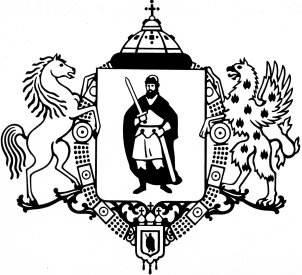 ПРИКАЗО внесении изменений в Правила отнесения расходов бюджета города Рязани на соответствующие целевые статьи расходов классификации расходов бюджетов, Перечень направлений расходов бюджета города Рязани, а также Перечень целевых статей расходов бюджета города Рязани, начиная с бюджетов на 2020 год и на плановый период 2021 и 2022 годов, утвержденные приказом  финансово-казначейского управления администрации города Рязани от 28.10.2019 № 34 о/д1. Внести в приложение № 1 «Правила отнесения расходов бюджета города Рязани на соответствующие целевые статьи расходов классификации расходов бюджетов»  к приказу финансово-казначейского управления администрации города Рязани  от 28.10.2019 № 34 о/д «Об утверждении Правил отнесения расходов бюджета города Рязани на соответствующие целевые статьи расходов классификации расходов бюджетов, Перечня направлений расходов бюджета города Рязани, а также Перечня целевых статей расходов бюджета города Рязани, начиная с бюджетов на 2020 год и на плановый период 2021 и 2022 годов» (с учетом изменений, внесенных приказом финансово-казначейского управления администрации города Рязани от 26.03.2020 № 10 о/д, от 27.04.2020 № 12 о/д, от 30.06.2020 №20 о/д)  следующие изменения и дополнения:1.1. В пункте  2.1.1. «Муниципальные программы города Рязани»:целевую статью «11 0 00 00000  Муниципальная программа «Развитие образования в городе Рязани» после основного мероприятия «11 0 14 00000 Проведение мероприятий, связанных с установлением режима повышенной готовности» дополнить новым основным мероприятием:«11 0 15 00000 Организация бесплатного горячего питания обучающихся, получающих начальное общее образование в муниципальных образовательных организациях».1.2. В пункте 2.2.2. «Направления расходов бюджета города, увязываемые с целевыми статьями основных мероприятий муниципальных программ, непрограммными направлениями расходов» после направления расходов «- 40570 Строительство, реконструкция, техническое перевооружение объектов теплоснабжения» дополнить абзацами следующего содержания:«- 40580 Частные образовательные организации, организации, осуществляющие обучение, индивидуальные предприниматели, включенные в реестр поставщиков образовательных услуг, в рамках системы персонифицированного финансированияПо данному направлению отражаются расходы бюджета города на предоставление грантов в форме субсидий частным образовательным организациям, организациям, осуществляющим обучение, индивидуальным предпринимателям, включенным в реестр поставщиков образовательных услуг, в рамках системы персонифицированного финансирования, на финансовое обеспечение образовательных услуг по реализации дополнительных общеобразовательных программ, оказываемых в рамках системы персонифицированного финансирования.».2. Внести в приложение № 2 «Перечень направлений расходов бюджета города Рязани» к приказу финансово-казначейского управления администрации города Рязани           от 28.10.2019 № 34 о/д «Об утверждении Правил отнесения расходов бюджета города Рязани на соответствующие целевые статьи расходов классификации расходов бюджетов, Перечня направлений расходов бюджета города Рязани, а также Перечня целевых статей расходов бюджета города Рязани, начиная с бюджетов на 2020 год и на плановый период 2021 и 2022 годов» (с учетом изменений, внесенных приказами финансово-казначейского управления администрации города Рязани от 26.03.2020 № 10 о/д, от 27.04.2020 № 12 о/д, от 30.06.2020 № 20 о/д) следующие изменения: после строкидополнить строкой:после строкидополнить строками:после строкидополнить строкой:после строкидополнить строками:после строкидополнить строкой:2. В приложении № 3 «Перечень целевых статей расходов бюджета города Рязани» к приказу финансово-казначейского управления администрации города Рязани от 28.10.2019 № 34 о/д «Об утверждении Правил отнесения расходов бюджета города Рязани на соответствующие целевые статьи расходов классификации расходов бюджетов, Перечня направлений расходов бюджета города Рязани, а также Перечня целевых статей расходов бюджета города Рязани, начиная с бюджетов на 2020 год и на плановый период 2021 и 2022 годов» (с учетом изменений, внесенных приказами финансово-казначейского управления администрации города Рязани от 26.03.2020 № 10 о/д, от 27.04.2020 № 12 о/д, от 30.06.2020 № 20 о/д): после строкидополнить строкой:после строкидополнить строками:после строкидополнить строками:после строкидополнить строкой:после строкидополнить строкой:после строкидополнить строкой:4. Начальникам отделов финансово-казначейского управления администрации города Рязани (И.В.Набирухина, О.В.Романова) довести настоящий приказ до сведения главных распорядителей средств бюджета города Рязани.5. Отделу развития электронного бюджетного процесса финансово-казначейского управления администрации города Рязани (А.В. Дергачев) разместить настоящий приказ                                   на официальном сайте администрации города Рязани.6. Настоящий приказ вступает в силу со дня его подписания. 7. Контроль за исполнением настоящего приказа возложить на заместителя начальника управления О.Н. ГрабовниковуАДМИНИСТРАЦИЯ ГОРОДА РЯЗАНИФинансово-казначейское управление20  августа  2020 г.№31 о/д40570Строительство, реконструкция, техническое перевооружение объектов теплоснабжения40580Частные образовательные организации, организации, осуществляющие обучение, индивидуальные предприниматели, включенные в реестр поставщиков образовательных услуг, в рамках системы персонифицированного финансирования;52327Создание дополнительных мест для детей в возрасте от 1,5 до 3 лет в образовательных организациях, осуществляющих образовательную деятельность по образовательным программам дошкольного образования (пристройка к зданию МБДОУ «Детский сад № 140» по адресу: г. Рязань, ул. Советской Армии, д. 17а), на условиях софинансирования из вышестоящих бюджетов52329Создание дополнительных мест для детей в возрасте от 1,5 до 3 лет в образовательных организациях, осуществляющих образовательную деятельность по образовательным программам дошкольного образования (пристройка к зданию МБДОУ «Детский сад № 76»), на условиях софинансирования из вышестоящих бюджетов5232АСоздание дополнительных мест для детей в возрасте от 1,5 до 3 лет в образовательных организациях, осуществляющих образовательную деятельность по образовательным программам дошкольного образования (пристройка к зданию МАДОУ «Детский сад № 149»), на условиях софинансирования из вышестоящих бюджетов5232БСоздание дополнительных мест для детей в возрасте от 1,5 до 3 лет в образовательных организациях, осуществляющих образовательную деятельность по образовательным программам дошкольного образования (пристройка к зданию МБДОУ «Детский сад № 10»), на условиях софинансирования из вышестоящих бюджетов5232ВСоздание дополнительных мест для детей в возрасте от 1,5 до 3 лет в образовательных организациях, осуществляющих образовательную деятельность по образовательным программам дошкольного образования (пристройка к зданию МБДОУ «Детский сад № 110»), на условиях софинансирования из вышестоящих бюджетов5232ГСоздание дополнительных мест для детей в возрасте от 1,5 до 3 лет в образовательных организациях, осуществляющих образовательную деятельность по образовательным программам дошкольного образования (пристройка к зданию МБДОУ «Детский сад № 7»), на условиях софинансирования из вышестоящих бюджетов5232ДСоздание дополнительных мест для детей в возрасте от 1,5 до 3 лет в образовательных организациях, осуществляющих образовательную деятельность по образовательным программам дошкольного образования (пристройка к зданию МБДОУ «Детский сад № 99»), на условиях софинансирования из вышестоящих бюджетов5232ЕСоздание дополнительных мест для детей в возрасте от 1,5 до 3 лет в образовательных организациях, осуществляющих образовательную деятельность по образовательным программам дошкольного образования (пристройка к зданию МАДОУ «Детский сад № 131»), на условиях софинансирования из вышестоящих бюджетов53930Финансовое обеспечение дорожной деятельности в рамках реализации национального проекта «Безопасные и качественные автомобильные дороги»;Я1910Реализация мероприятий подпрограммы «Модернизация коммунального комплекса» государственной программы Рязанской области «Развитие коммунальной инфраструктуры, энергосбережение и повышение энергетической эффективности» на условиях софинансирования из областного бюджета;Я2640Реализация мероприятий подпрограммы «Развитие системы обращения с отходами» государственной программы Рязанской области «Развитие водохозяйственного комплекса, лесного хозяйства и улучшение экологической обстановки» на условиях софинансирования из областного бюджета;Я4210Реализация мероприятий подпрограммы «Развитие общего образования» государственной программы Рязанской области «Развитие образования и молодежной политики» на условиях софинансирования из областного бюджетаЯ4211Создание дополнительных мест для детей в возрасте от 1,5 до 3 лет в образовательных организациях, осуществляющих образовательную деятельность по образовательным программам дошкольного образования (пристройка к зданию МБДОУ «Детский сад № 10») на условиях софинансирования из областного бюджетаЯ4212Создание дополнительных мест для детей в возрасте от 1,5 до 3 лет в образовательных организациях, осуществляющих образовательную деятельность по образовательным программам дошкольного образования (пристройка к зданию МБДОУ «Детский сад № 110») на условиях софинансирования из областного бюджетаЯ4213Создание дополнительных мест для детей в возрасте от 1,5 до 3 лет в образовательных организациях, осуществляющих образовательную деятельность по образовательным программам дошкольного образования (пристройка к зданию МАДОУ «Детский сад № 131») на условиях софинансирования из областного бюджетаЯ4214Создание дополнительных мест для детей в возрасте от 1,5 до 3 лет в образовательных организациях, осуществляющих образовательную деятельность по образовательным программам дошкольного образования (пристройка к зданию МАДОУ «Детский сад № 149») на условиях софинансирования из областного бюджетаЯ4215Создание дополнительных мест для детей в возрасте от 1,5 до 3 лет в образовательных организациях, осуществляющих образовательную деятельность по образовательным программам дошкольного образования (пристройка к зданию МБДОУ «Детский сад № 7») на условиях софинансирования из областного бюджетаЯ4216Создание дополнительных мест для детей в возрасте от 1,5 до 3 лет в образовательных организациях, осуществляющих образовательную деятельность по образовательным программам дошкольного образования (пристройка к зданию МБДОУ «Детский сад № 76») на условиях софинансирования из областного бюджетаЯ4217Создание дополнительных мест для детей в возрасте от 1,5 до 3 лет в образовательных организациях, осуществляющих образовательную деятельность по образовательным программам дошкольного образования (пристройка к зданию МБДОУ «Детский сад № 99») на условиях софинансирования из областного бюджета;Я5202Создание новых мест в общеобразовательных организациях (строительство объекта «Общеобразовательная школа на 1100 мест в микрорайоне Горроща») на условиях софинансирования из областного бюджетаЯ6560Реализация мероприятий подпрограммы «Повышение безопасности дорожного движения» государственной программы Рязанской области «Дорожное хозяйство и транспорт» на условиях софинансирования из областного бюджета.11 0 13 40030Учреждения дополнительного образования11 0 13 40580Частные образовательные организации, организации, осуществляющие обучение, индивидуальные предприниматели, включенные в реестр поставщиков образовательных услуг, в рамках системы персонифицированного финансирования;11 0 14 40080Прочие учреждения11 0 15 00000Организация бесплатного горячего питания обучающихся, получающих начальное общее образование в муниципальных образовательных организациях11 0 15 40020Учреждения общего образования;11 0 P2 52327Создание дополнительных мест для детей в возрасте от 1,5 до 3 лет в образовательных организациях, осуществляющих образовательную деятельность по образовательным программам дошкольного образования (пристройка к зданию МБДОУ «Детский сад № 140» по адресу: г. Рязань, ул. Советской Армии, д. 17а), на условиях софинансирования из вышестоящих бюджетов11 0 P2 52329Создание дополнительных мест для детей в возрасте от 1,5 до 3 лет в образовательных организациях, осуществляющих образовательную деятельность по образовательным программам дошкольного образования (пристройка к зданию МБДОУ «Детский сад № 76»), на условиях софинансирования из вышестоящих бюджетов11 0 P2 5232АСоздание дополнительных мест для детей в возрасте от 1,5 до 3 лет в образовательных организациях, осуществляющих образовательную деятельность по образовательным программам дошкольного образования (пристройка к зданию МАДОУ «Детский сад № 149»), на условиях софинансирования из вышестоящих бюджетов11 0 P2 5232БСоздание дополнительных мест для детей в возрасте от 1,5 до 3 лет в образовательных организациях, осуществляющих образовательную деятельность по образовательным программам дошкольного образования (пристройка к зданию МБДОУ «Детский сад № 10»), на условиях софинансирования из вышестоящих бюджетов11 0 P2 5232ВСоздание дополнительных мест для детей в возрасте от 1,5 до 3 лет в образовательных организациях, осуществляющих образовательную деятельность по образовательным программам дошкольного образования (пристройка к зданию МБДОУ «Детский сад № 110»), на условиях софинансирования из вышестоящих бюджетов11 0 P2 5232ГСоздание дополнительных мест для детей в возрасте от 1,5 до 3 лет в образовательных организациях, осуществляющих образовательную деятельность по образовательным программам дошкольного образования (пристройка к зданию МБДОУ «Детский сад № 7»), на условиях софинансирования из вышестоящих бюджетов11 0 P2 5232ДСоздание дополнительных мест для детей в возрасте от 1,5 до 3 лет в образовательных организациях, осуществляющих образовательную деятельность по образовательным программам дошкольного образования (пристройка к зданию МБДОУ «Детский сад № 99»), на условиях софинансирования из вышестоящих бюджетов11 0 P2 5232ЕСоздание дополнительных мест для детей в возрасте от 1,5 до 3 лет в образовательных организациях, осуществляющих образовательную деятельность по образовательным программам дошкольного образования (пристройка к зданию МАДОУ «Детский сад № 131»), на условиях софинансирования из вышестоящих бюджетов11 0 P2 Я4211Создание дополнительных мест для детей в возрасте от 1,5 до 3 лет в образовательных организациях, осуществляющих образовательную деятельность по образовательным программам дошкольного образования (пристройка к зданию МБДОУ «Детский сад № 10») на условиях софинансирования из областного бюджета11 0 P2 Я4212Создание дополнительных мест для детей в возрасте от 1,5 до 3 лет в образовательных организациях, осуществляющих образовательную деятельность по образовательным программам дошкольного образования (пристройка к зданию МБДОУ «Детский сад № 110») на условиях софинансирования из областного бюджета11 0 P2 Я4213Создание дополнительных мест для детей в возрасте от 1,5 до 3 лет в образовательных организациях, осуществляющих образовательную деятельность по образовательным программам дошкольного образования (пристройка к зданию МАДОУ «Детский сад № 131») на условиях софинансирования из областного бюджета11 0 P2 Я4214Создание дополнительных мест для детей в возрасте от 1,5 до 3 лет в образовательных организациях, осуществляющих образовательную деятельность по образовательным программам дошкольного образования (пристройка к зданию МАДОУ «Детский сад № 149») на условиях софинансирования из областного бюджета11 0 P2 Я4215Создание дополнительных мест для детей в возрасте от 1,5 до 3 лет в образовательных организациях, осуществляющих образовательную деятельность по образовательным программам дошкольного образования (пристройка к зданию МБДОУ «Детский сад № 7») на условиях софинансирования из областного бюджета11 0 P2 Я4216Создание дополнительных мест для детей в возрасте от 1,5 до 3 лет в образовательных организациях, осуществляющих образовательную деятельность по образовательным программам дошкольного образования (пристройка к зданию МБДОУ «Детский сад № 76») на условиях софинансирования из областного бюджета11 0 P2 Я4217Создание дополнительных мест для детей в возрасте от 1,5 до 3 лет в образовательных организациях, осуществляющих образовательную деятельность по образовательным программам дошкольного образования (пристройка к зданию МБДОУ «Детский сад № 99») на условиях софинансирования из областного бюджета;17 0 07 99999Иные мероприятия17 0 07 Я2640Реализация мероприятий подпрограммы «Развитие системы обращения с отходами» государственной программы Рязанской области «Развитие водохозяйственного комплекса, лесного хозяйства и улучшение экологической обстановки» на условиях софинансирования из областного бюджета;18 0 04 99999Иные мероприятия18 0 04 Я6560Реализация мероприятий подпрограммы «Повышение безопасности дорожного движения» государственной программы Рязанской области «Дорожное хозяйство и транспорт» на условиях софинансирования из областного бюджета;18 0 R1 00000Реализация мероприятий подпрограммы «Модернизация коммунального комплекса» государственной программы Рязанской области «Развитие коммунальной инфраструктуры, энергосбережение и повышение энергетической эффективности» на условиях софинансирования из областного бюджета18 0 R1 53930Финансовое обеспечение дорожной деятельности в рамках реализации национального проекта «Безопасные и качественные автомобильные дороги».Начальник  управленияС.Д. Финогенова